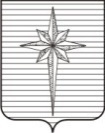 АДМИНИСТРАЦИЯ ЗАТО ЗВЁЗДНЫЙпостановление09.10.2018											 № 948Об утверждении Методики определения начальной цены лота аукциона в электронной форме на право заключения договора на осуществление торговой деятельности в нестационарном торговом объекте, договора на размещение нестационарного торгового объектаВ целях реализации Федерального закона от 28.12.2009 № 381-ФЗ «Об основах государственного регулирования торговой деятельности в Российской Федерации», Постановлений Правительства Пермского края   от 28.11.2017 № 966-п «Об утверждении Порядка разработки и утверждения схемы размещения нестационарных торговых объектов», от 21.03.2018 № 137-п «Об утверждении Порядка организации и проведения аукциона в электронной форме на право заключения договора на осуществление торговой деятельности в нестационарном торговом объекте, договора на размещение нестационарного торгового объекта», постановлений администрации ЗАТО Звёздный от 04.09.2018 № 808 «Об утверждении Порядка разработки и утверждения схемы размещения нестационарных торговых объектов», от 09.10.2018 № 946 «Об утверждении Порядка организации и проведения аукциона в электронной форме на право заключения договора на осуществление торговой деятельности в нестационарном торговом объекте, договора на размещение нестационарного торгового объекта» администрация ЗАТО Звёздный постановляет:1. Утвердить прилагаемую Методику определения начальной цены лота аукциона в электронной форме на право заключения договора на осуществление торговой деятельности в нестационарном торговом объекте, договора на размещение нестационарного торгового объекта.2. Опубликовать (обнародовать) настоящее постановление установленным порядком в информационном бюллетене ЗАТО Звёздный «Вестник Звёздного».3. Настоящее постановление вступает в силу со дня официального опубликования.4. Контроль за исполнением постановления возложить на заместителя главы администрации ЗАТО Звёздный по развитию территории, руководителя отдела по развитию территории Волкову М.А.Глава администрации ЗАТО Звёздный                                            А.М. ШвецовУТВЕРЖДЕНАпостановлением администрацииЗАТО Звёздныйот 09.10.2018 № 948МЕТОДИКАопределения начальной цены лота аукциона в электронной формена право заключения договора на осуществление торговой деятельности в нестационарном торговом объекте, договора на размещение нестационарного торгового объекта1. Настоящая Методика определения начальной цены лота аукциона в электронной форме на право заключения договора на осуществление торговой деятельности в нестационарном торговом объекте, договора на размещение нестационарного торгового объекта (далее – Методика) устанавливает порядок расчёта начальной цены лота аукциона в электронной форме на право заключения договора на осуществление торговой деятельности в нестационарном торговом объекте, договора на размещение нестационарного торгового объекта (далее – Начальная цена лота аукциона).2. Начальная цена лота аукциона определяется в соответствии с пунктами 3, 4 настоящей Методики за год, за исключением:сезонного (летнего) кафе, размещаемого (обустраиваемого) на участке территории, непосредственно примыкающей к стационарному торговому объекту (объекту общественного питания), Начальная цена лота аукциона по которому определяется за период с 01 мая по 01 октября.3. Начальная цена лота аукциона на право заключения договора на размещение нестационарного торгового объекта (в рублях за один месяц) определяется по следующей формуле:НЦр = уКС x S x К1 / 12 , где:НЦр – начальная цена лота аукциона на право заключения договора на размещение нестационарного торгового объекта;уКС – удельный показатель кадастровой стоимости земель ЗАТО Звёздный, утверждённый нормативным правовым актом Пермского края (руб. / кв. м);S – площадь нестационарного торгового объекта;К1 – коэффициент, учитывающий приоритетные специализации, определённые в соответствии с пунктами 1.4.16, 1.4.17 Порядка разработки и утверждения схемы размещения нестационарных торговых объектов, утверждённого постановлением администрации ЗАТО Звёздный от 04.09.2018 № 808.4. Начальная цена лота аукциона на право заключения договора на осуществление торговой деятельности в нестационарном торговом объекте (в рублях за один месяц) определяется по следующей формуле:НЦтд = НЦр + Ст.об. x К1 / 12, где:НЦтд – начальная цена лота аукциона на право заключения договора на осуществление торговой деятельности в нестационарном торговом объекте,Ст.об. – стоимость нестационарного торгового объекта;К1 – коэффициент, учитывающий приоритетные специализации, определённые в соответствии с пунктами 1.4.16, 1.4.17 Порядка разработки и утверждения схемы размещения нестационарных торговых объектов, утвержденного постановлением администрации ЗАТО Звёздный от 04.09.2018 № 808.